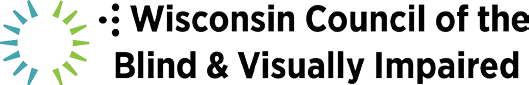 Prevent discrimination and promote full community inclusion of people with disabilities.BUDGET ITEMSBroadband Access:WCBVI supports initiatives to expand broadband access across Wisconsin. This will ensure that residents with vision loss can access telehealth, delivery services, work and other technology-based services. ADMINISTRATIVE ITEMSAccessible Government Websites:Take actions to ensure that all state websites are accessible and compatible with screen-readers and other technologies needed by individuals who are blind and visually impaired. The Wisconsin Department of Administration (DOA) has made progress recently working with state agencies to make their websites accessible. However, the State Senate and Assembly websites remain inaccessible to users with vision impairment. This severely inhibits our ability to monitor legislation and participate actively in the lawmaking process.LEGISLATIVE ITEMSCreate an Accessible Absentee Ballot Option: Enact legislation to create an ADA-compliant absentee voting option for voters with disabilities who require access technology to vote privately and independently. Use 2019 Assembly Bill 861/Senate Bill 794—which would have allowed overseas and military voters to vote absentee by electronic submission—as a model for legislation requiring implementation of accessible absentee ballots that could be completed electronically.